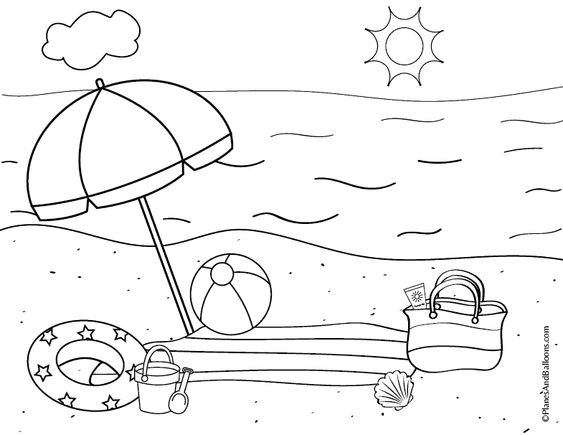 Oboji i napiši koje godišnje doba prepoznaješ na crtežu?T   O   E  LJPorazgovaraj s roditeljima o fotografijama na str. 68. i 69. Uskoro će ljeto, porazgovarajte o odijevanju ljeti, štednji energije, uporabom zaštitnih krema  - ali i ljetovanju!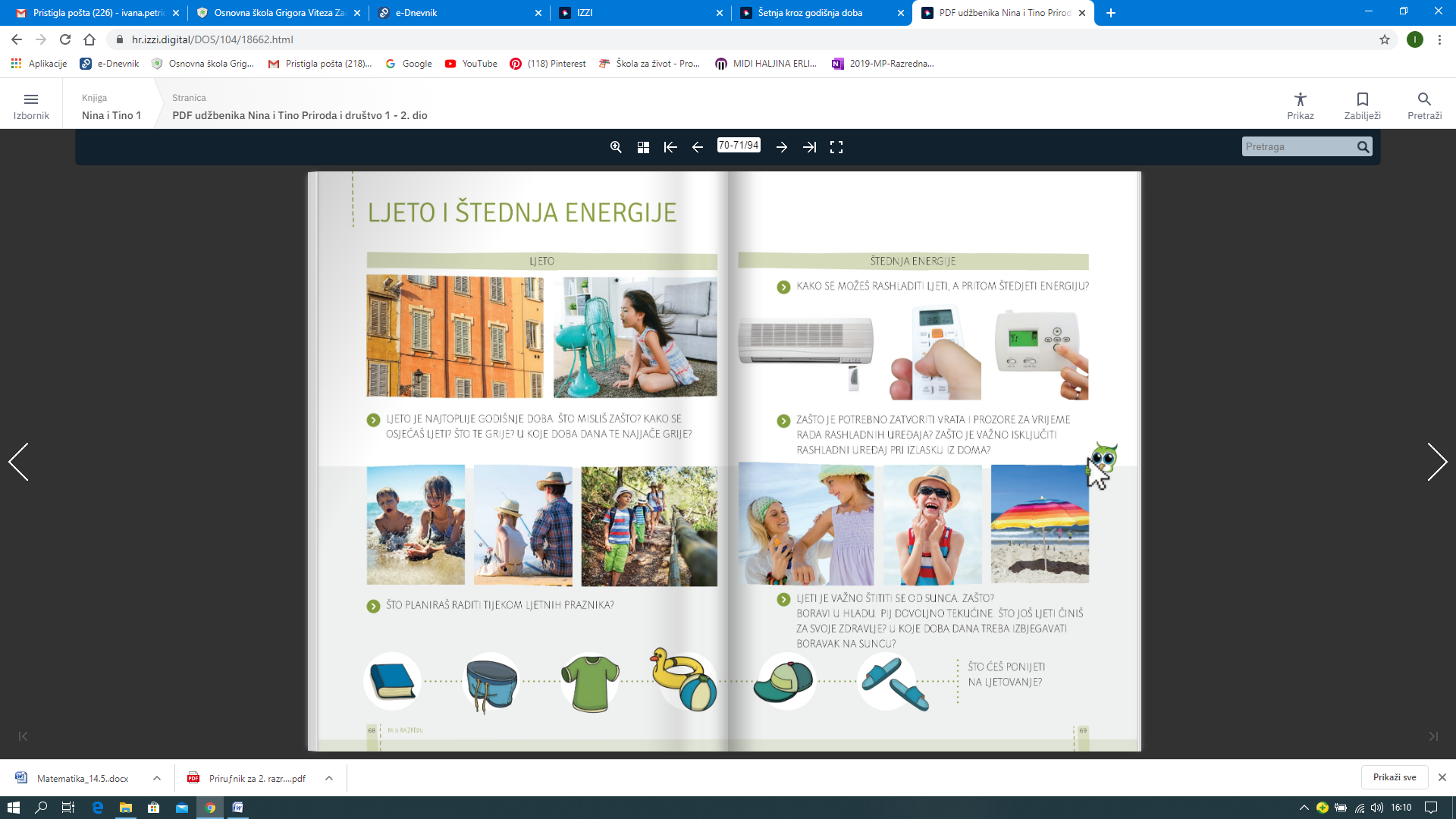 